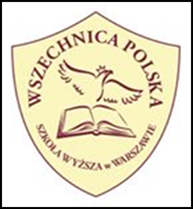 Rektor Wszechnicy Polskiej Szkoły Wyższej w WarszawiePrezes Zarządu Fundacji Instytut Wywiadu Gospodarczego w Krakowiezapraszają do wzięcia udziałuw Ogólnopolskiej Konferencji NaukowejWYWIAD I KONTRWYWIAD W TEORII I PRAKTYCE BIZNESUktóra odbędzie się w dniu 25 maja 2017 rokuw Wszechnicy Polskiej Szkole Wyższej w WarszawieTermin i miejsce konferencji: 
25 maja 2017 r. w godz. 10.00 – 15.0000-901 Warszawa Pałac Kultury i Nauki, Pl. Defilad 1Sala 832 (8 piętro)Organizatorzy zapraszają do udziału w konferencji:przedstawicieli nauki i praktyki zainteresowanych problematyką wywiadu i kontrwywiadu gospodarczego,praktyków z różnych obszarów biznesu, menadżerów planujących wdrożyć narzędzie wywiadu i kontrwywiadu gospodarczego, analityków życia gospodarczego i politycznego, specjalistów w zakresie zarządzania informacją i bezpieczeństwem biznesu, pracowników administracji publicznej odpowiedzialnych za bezpieczeństwo 
i zarządzanie kryzysowe,nauczycieli akademickich,tych wszystkich, dla których sprawy bezpieczeństwa biznesu są obszarem szczególnego zainteresowania.Oczekiwane są zgłoszenia autorów referatów, jak i uczestników biernych.Dyskusja prowadzona w ramach konferencji dotyczyć będzie kluczowych problemów wywiadu i kontrwywiadu gospodarczego, a w szczególności: aktualnych problemów dotyczących znaczenia i możliwości wykorzystania wywiadu 
 i kontrwywiadu w teorii i praktyce działania biznesu oraz służb specjalnych; rozwoju teorii i praktyki wywiadu i kontrwywiadu gospodarczego (biznesowego, 
 konkurencyjnego, technologicznego, handlowego, ekonomicznego, naukowego i in.); upowszechnienia doświadczeń z ujawnionych spraw z zakresu szpiegostwa 
 gospodarczego w praktyce śledczej; wymiany poglądów na temat przyszłości wywiadu i kontrwywiadu jako współcześnie 
 uniwersalnej metody działania wobec aktualnych wyzwań charakteryzujących się:nasiloną konfrontacją w biznesie i polityce, cyberprzestępczością i cyberterroryzmem, wadliwymi działaniami w zakresie ochrony informacji,masowymi ruchami migracyjnymi, podziałem świata biznesu i polityki na różnorodne opcje biegunowe itp.W wyniku dyskusji planujemy określić:współczesne i perspektywiczne zagrożenia bezpieczeństwa biznesu,systemowe możliwości przeciwdziałania zagrożeniom bezpieczeństwa biznesu przez administrację rządową i podmioty gospodarcze,czynniki warunkujące optymalne funkcjonowanie wywiadu i kontrwywiadu gospodarczego,kierunki zmian w działaniach wywiadu i kontrwywiadu z perspektywy ewolucji środowiska bezpieczeństwa biznesu.Organizatorzy zamierzają:poprzez ukierunkowany dobór tematyki i prelegentów stworzyć platformę do dyskusji,położyć nacisk na aplikacyjność rozważanych problemów i rozwiązań,stworzyć okazję do wzmocnienia kontaktów, dyskusji oraz integracji środowiska,  wydać materiały konferencji w formie publikacji nakładem Wszechnicy Polskiej Szkoły Wyższej w Warszawie.Celem głównym konferencji jest: przedstawienie wyników badań prowadzonych w różnych dyscyplinach nauk społecznych, a zwłaszcza nauk o bezpieczeństwie oraz interdyscyplinarna debata nad problemami wywiadu i kontrwywiadu gospodarczego w kontekście aktualnych i prognozowanych zmian w międzynarodowym i krajowym środowisku bezpieczeństwa biznesu.RADA NAUKOWA KONFERENCJIProf. zw. dr hab. dr h.c. Brunon Hołyst (Dyrektor Instytutu Kryminalistyki i Kryminologii Uczelni Łazarskiego)Dr hab.  Jerzy Konieczny, prof. UO (Uniwersytet Opolski)Dr hab. Mirosław Kwieciński, prof. KA (Krakowska Akademia im. Frycza Modrzewskiego oraz Fundacja Instytut Wywiadu Gospodarczego)Dr Ryszard Bełdzikowski (Wyższa Szkoła Finansów i Prawa w Bielsku-Białej)Gen. rez. Adam Rapacki (ekspert ds. bezpieczeństwa)Dr hab. Zbigniew Siemiątkowski, prof. UW (Uniwersytet Warszawski)Gen. broni w st. spocz. dr  Józef Flis (Wszechnica Polska Szkoła Wyższa)Dr hab. Jerzy Wojciech Wójcik, prof. WP SW (Wszechnica Polska Szkoła Wyższa)Komitet Organizacyjny KonferencjiPrzewodniczący - dr Hieronim Szafran (WPSW)Zastępca Przewodniczącego - dr Czesław Marcinkowski (WPSW)Sekretarz Konferencji – mgr Waldemar Bejgier (WPSW)KALENDARIUM PRZYGOTOWAŃ:Do dnia 5 maja 2017 r. - ostateczny termin nadsyłania formularzy rejestracyjnych na 
                                               adres: konferencjabezpieczenstwo@wszechnicapolska.edu.plDo dnia 15 maja 2017 r. - przedstawienie ostatecznego planu przebiegu konferencji.Do dnia 25 czerwca 2017 r. - ostateczny termin nadsyłania pełnych tekstów artykułów 
                                                        (20 - 30 tys. znaków bez spacji). Publikacja recenzowanych referatów nastąpi po decyzji Komisji złożonej z przedstawicieli Rady Naukowej i Komitetu Organizacyjnego.Proponowany czas wystąpienia do 15 min.Informujemy, że udział w konferencji jest nieodpłatny.PROBLEMY SESJI PLENARNYCHSesja I.  Wyzwania, uwarunkowania i stan działalności wywiadowczej 
i kontrwywiadowczej w polskim biznesieJakie zagrożenia wywiadowcze i kontrwywiadowcze w polskim biznesie można zdefiniować współcześnie oraz w  perspektywie najbliższych lat?Czy masowe ruchy migracyjne są wyzwaniem dla bezpieczeństwa polskiego biznesu w XXI w.?Jaka jest perspektywa rozwoju zagrożeń bezpieczeństwa biznesu w cyberprzestrzeni?Czy nasilona konfrontacja w biznesie i polityce zagraża bezpieczeństwu polskiego biznesu?Czy i w jakim stopniu wadliwe działania w zakresie ochrony informacji zagrażają bezpieczeństwu polskiego biznesu?Poprzez jakie indykatory monitorowane powinny być zmiany w środowisku bezpieczeństwa polskiego biznesu?Czy współczesne regulacje prawne mają zasadniczy wpływ na respektowanie tajemnicy przedsiębiorstwa?Czy wobec zmian w środowisku bezpieczeństwa krajowego i zagranicznego jesteśmy, przygotowani do zabezpieczenia polskiego biznesu?Sesja II. Funkcjonowanie wywiadu i kontrwywiadu gospodarczego. Doświadczenia i propozycjeJak ewoluuje rola wywiadu i kontrwywiadu w funkcjonowaniu współczesnego biznesu polskiego?Jakie są zasadnicze trendy i kierunki zmian w sztuce i funkcjonowaniu wywiadu i  kontrwywiadu w biznesie oraz które determinanty je warunkują? Czy i jak zmieniają się źródła oraz metody pozyskiwania i analizy informacji ze źródeł otwartych „białego wywiadu”?W jakim kierunku ewoluują metody zabezpieczenia kontrwywiadowczego biznesu?W jakim zakresie rozpoznane efekty wywiadu i kontrwywiadu polskiego biznesu pozostają adekwatne do trendów zmian w międzynarodowym i krajowym środowisku bezpieczeństwa?W jakim zakresie wnioski z doświadczeń w zakresie funkcjonowania wywiadu i kontrwywiadu gospodarczego wykorzystywane są w teorii i praktyce bieżącej oraz w długoterminowej działalności  biznesu?Sesja III. Edukacja w zakresie bezpieczeństwaJakich absolwentów uczelni wyższych potrzebuje wywiad i kontrwywiad gospodarczy?Od czego zależy skuteczność kształcenia z problematyki wywiadu i kontrwywiadu  gospodarczego?Jak efektywnie kształcić studentów na studiach o profilu praktycznym z omawianej problematyki?Jak wykorzystać potencjał edukacyjny specjalistów oraz praktyków wywiadu i kontrwywiadu gospodarczego do współpracy w kształceniu studentów na kierunku Bezpieczeństwo Wewnętrzne?SESJA IV. PODSUMOWANIEZałączniki do pobrania:Karta zgłoszenia uczestnictwaWymogi edytorskieKARTA ZGŁOSZENIAuczestnictwaw Ogólnopolskiej Konferencji NaukowejWszechnicy Polskiej Szkoły Wyższej w Warszawieoraz Fundacji Instytut Wywiadu Gospodarczego w KrakowieWYWIAD I KONTRWYWIAD W TEORII I PRAKTYCE BIZNESU,która odbędzie się dnia 25 maja 2017 rokuImię i nazwisko: ……………………………………………………Tytuł/stopień naukowy: ………………………………………………………………………Miejsce pracy (afiliacja):…………………………………………………………Uczestnik:     czynny                       bierny   Tytuł artykułu: ………………………………………………………Telefon kontaktowy: ……………………………… Adres e-mail: …………………………………..Adres do korespondencji: ………………………………………………..……………………Abstrakt (do 800 znaków):  ...…………………………………………………………………........…………………………………………………………………………………………………………………………………………Zgłoszenia na konferencję przyjmujemy do dnia 5 maja  2017 roku pod adresem: e-mail: konferencjabezpieczenstwo@wszechnicapolska.edu.pl
Osoby zainteresowane umieszczeniem artykułu w monografii proszone są o przesłanie go  w wersji elektronicznej (wytyczne - załącznik nr 2), w nieprzekraczalnym terminie do dnia 25 czerwca 2017 r.Rada Naukowa zastrzega sobie prawo wyboru osób wygłaszających referaty podczas konferencji.Szczegółowy program konferencji oraz pozostałe informacje organizacyjne zostaną udostępnione na stronie konferencji do dnia 15 maja 2017 r.Wypełniając i wysyłając formularz zgłoszeniowy wyrażają Państwo zgodę na przetwarzanie danych osobowych w celach realizacji konferencji oraz w celu wydawania i publikowania pokonferencyjnych tekstów w formie artykułów oraz książek zgodnie z ustawą z dnia 29 sierpnia 1997 o ochronie danych osobowych (Dz.U. 1997 r. Nr 133 poz. 883 ze zm.). ……………………………………                                    ……………………………………….                     /data/                                                               /podpis/